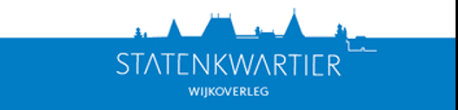 Burgemeester en wethouders van Den Haag
AWB/Bezwaar Postbus 12 600
2500 DJ Den Haag							Den Haag, 16 januari 2019Betreft: bezwaarschrift omgevingsvergunning voor het plaatsen van een reclamezuil (Mupi) op de kruising van de Willem de Zwijgerlaan en de Frederik Hendriklaan te Den Haag, Statenkwartier.Datum bekendmaking besluit: 6 december 2018Geacht College,Ondergetekende, het Wijkoverleg Statenkwartier, maakt bezwaar tegen verlening van bovengenoemde omgevingsvergunnning.Ondergetekende is belanghebbende omdat het Wijkoverleg Statenkwartier in feite de, eveneens door de gemeente Den Haag erkende, representant is van de wijkbewoners in Statenkwartier.Wij maken bezwaar tegen de omgevingsvergunning mbt de reclamezuil op de Willem de Zwijgerlaanom meerdere reden:1.	De verkeersveiligheidHet object hindert het intensieve voetgangersverkeer binnen het winkelgebied “Fred” en maakt het voor gebruikers van de rijbaan welhaast ondoenlijk om overstekende voetgangers tijdig op te merken. Ter illustratie is een luchtfoto van het gewraakte gebied bijgevoegd.De verkeersveiligheid is een speerpunt voor het Wijkoverleg, alsook voor de gemeente Den Haag, bij de herinrichting van de winkelstraat en rechtvaardigt dan ook het aantekenen van bezwaar tegen zaken die de verkeersveiligheid in casu verslechteren.   Eens temeer verbaast ons dit initiatief van de gemeente Den Haag, omdat juist bij de integrale herinrichting van de Fred de centrale doelstelling van de gemeente is: het vergroten van de verkeersveiligheid op dit intensief gebruikte weggedeelte. Dit is bij herhaling verkondigd door de betrokken ambtenaren waarmee wij als Wijkoverleg, alsook de Winkeliersvereniging Fred en Aert van der Goesstraat, hebben overlegd over de beoogde integrale reconstructie van het winkelgebied. Uw initiatief om genoemde reclamezuil toe te laten staat haaks op de bij herhaling door de gemeente geformuleerde doelstelling: vergroten verkeersveiligheid. Met name het zicht van automobilisten die staan te wachten op de Willem de ZwijgerlaanPrins Mauritslaan vóór de haaientanden op de fietsers rijdend op de Fred, wordt door de MUPI fors gehinderd en ook de fietsers op de Fred (rechts op de rijstrook) kunnen niet zien of de automobilist op de Willem de Zwijgerlaan hen heeft opgemerkt. Daarnaast leidt de MUPI ook af en dat op een nu al zeer druk en lastig overzichtelijk kruispunt.2. De aanvraag is strijdig met de beleidskaders van het vigerende bestemmingsplan Statenkwartier.Conform deze beleidskaders beschermt het bestemmingsplan de cultuurhistorische waarden die zijn aangegeven in het aanwijzingsbesluit Beschermd Stadsgezicht.(Bestemmingsplan blz. 29 - 3.2.1.2 Hoofdstuk 3 Beleidskaders/Cultuurhistorischewaarde/Rijksbeschermd Stadsgezicht).3. De aanvraag is strijdig met de planregels van het bestemmingsplan StatenkwartierZoals in de verleende omgevingsvergunning is aangegeven, voldoet de aanvraag niet aan de gebruiksregels voor wat betreft ”het gebruik als reclame object” en ook niet aan de planregels van het bestemmingsplan voor wat betreft het bouwen in de bestemming “Verkeer – straat”.Desondanks zijn burgemeester en wethouders bereid deze afwijkingen toe te staan, op grond van de volgende motivering: De Mupi is op een goede wijze ingepast in de openbare ruimte en doet geen afbreuk aan de gebruiksmogelijkheden van de openbare ruimte enis uitgelijnd met andere inrichtingsvoorzieningen. De looproutes en zichtlijnen worden niet storend belemmerd.Deze motivering gaat ons inziens nadrukkelijk mank, immers: de Mupi vormt een storend object in de openbare ruimtebelemmert de zichtlijn in de as van de Prins Mauritslaanis niet uitgelijnd met andere inrichtingsvoorzieningen.Bovendien dienen burgemeester en wethouders bij het toestaan van een afwijking van het bestemmingplan Statenkwartier een belangenafweging te maken, in dit geval tussen het algemeencultuurhistorisch belang van het te beschermen stadsgezicht en het economisch belang van de gemeente den Haag en de exploitant van de Mupi. Daarbij dient in overweging te worden genomen dat er geen enkele noodzaak is tot het plaatsen van de Mupi en dat deze evenmin een bijdrage levert aan de buitenruimte conform de uitgangspunten van het vigerende reclamebeleid. Deze belangenafweging heeft overduidelijk niet plaatsgevonden en is in ieder geval niet kenbaar in de genomen beslissing. De vergunning ontbeert derhalve een draagkrachtige motivering die ingaat op alle aspecten die in aanmerking dienen te worden genomen.NB: Er heeft géén afstemming met de buurt, noch met de direct belanghebbende omwonenden, noch met het Wijkoverleg Statenkwartier. Met dank voor uw aandacht,Wijkoverleg StatenkwartierR.M. BekkersVice Voorzitter Wijkoverleg / Portefeuillehouder Verkeer & Ruimtelijke ordeningPS: wij zien uw reactie graag gericht aan:Stichting Wijkoverleg StatenkwartierPostbus 822042508 EE Den Haagbijlage: luchtfoto kruising Willem de Zwijgerlaan/Fred